Все каталоги Schneider Electric в одном приложении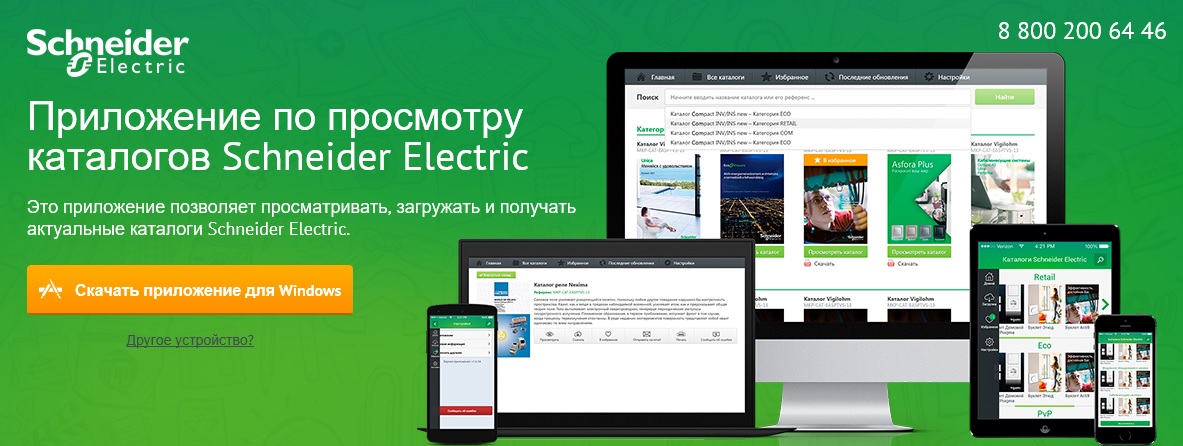 Приложение SE eCatalog позволяет просматривать, загружать и получать актуальные каталоги Schneider Electric по всем типам оборудования. Полная совместимость со всеми устройствами и разными видами платформ: iOS, Android, Mac OS X и Windows.Возможности приложения SE eCatalogПолучение уведомлений о появлении новых и обновлении ранее скаченных каталогов  Если новый каталог был добавлен в систему, вам придет push-уведомление на мобильный телефон. Пользователям будет доступен раздел "Обновленные каталоги", в котором собраны последние новинки.Удобный поиск  Для поиска необязательно знать точное название каталога, достаточно ввести ключевое слово, и нужный каталог будет найден в соответствии с запросом.Добавление каталогов в избранное  Чтобы нужные каталоги всегда были под рукой, добавьте каталог в «Избранное».Отправление каталогов по электронной почте  Вы без труда можете отправить каталог вашему другу, коллеге или клиенту прямо с телефона или рабочего компьютера.Хранение каталогов на устройстве  Если у вас нет постоянного соединения с Интернетом, вы можете легко сохранить каталог в памяти устройства.Для упрощения навигации все цифровые каталоги были разбиты по типам продукции:электроустановочные изделия;модульное оборудование и шкафы;кабеленесущие системы;KNX;силовые автоматические выключатели на токи до 630А;шинопровод (Canalis, I-Line);универсальные шкафы, клеммы, пром. климатика (Spacial, Thalassa, Linergy, ClimaSys);функциональные шкафы (Prisma, Okken, Blokset);пускорегулирующая аппаратура (TeSys, EasyPact TVS) и cреднеценовое предложение Easy;силовые автоматические выключатели на токи выше 630А;измерительные приборы и реле дифференциальной защиты;компенсация реактивной мощности;выключатели-разъединители;клапаны и приводы;система автоматизации для небольших зданий SmartStruxure Lite и многое другое.Скачивайте, устанавливайте и получайте всю необходимую информацию в любое время и на удобном для вас устройстве!Узнать больше на www.se-ecatalog.ru.